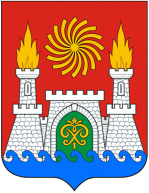 СОБРАНИЕ ДЕПУТАТОВ ВНУТРИГОРОДСКОГО РАЙОНА«КИРОВСКИЙ РАЙОН» ГОРОДА МАХАЧКАЛЫ«25» сентября  2020 г.                                                                                          № 1-3 РЕШЕНИЕОб избрании председателей постоянных                       комиссий Собрания    депутатов    внутригородского   района    «Кировский район» города МахачкалыВ соответствии со статьей 25 Регламента Собрания депутатов внутригородского района «Кировский район» города Махачкалы 2-го созыва Собрания депутатов внутригородского района «Кировский район»  города МахачкалыР е ш а е т:1. Избрать председателями постоянных комиссий Собрания депутатов внутригородского района «Кировский  район» города Махачкалы 2-го созыва:Алиева Шамиля Магомедовича - комиссия по регламенту и депутатской этике;Джанболатову Динару Нурутдиновну	- комиссия по финансам, бюджету, налогам и муниципальной собственности;Гаджибагомедова Исрапила Руслановича  	- комиссия по местному самоуправлению, законности и межмуниципальному сотрудничеству, Гамзатова Сагима Гамзатовича 	- комиссия по благоустройству, санитарному состоянию и развитию городской инфраструктуры; Сарикисову Ирину Николаевну 	- комиссия по социальной политике, науке, образованию, культуре и спорту;  2. Контроль за исполнением настоящего Решения возложить на председателя Собрания депутатов внутригородского района «Кировский район» города Махачкалы Абиеву Эльмиру Гаджибалаевну.3. Настоящее Решение вступает в силу со дня подписания.Председатель                                                                                  Абиева Э.Г.Республика Дагестан, г. Махачкала, ул.Керимова 23                                       (8722) 69-31-12, krsob@mail.ru